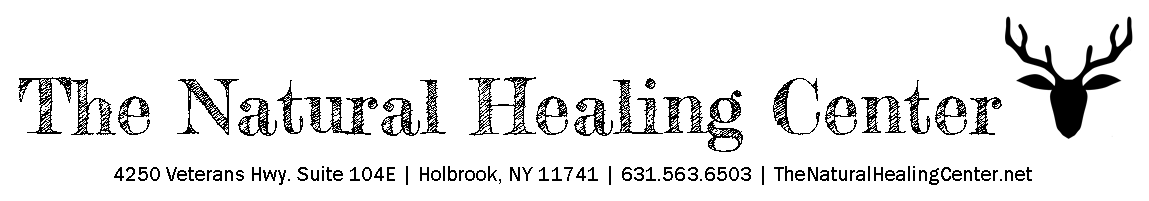 Watermelon Fruit PizzaIngredients:½ cup of plain organic Greek yogurt1 teaspoon honey¼ teaspoon vanilla2 large round slices of watermelon (1 inch thick) cut from center2/3 cup strawberries½ cup of halved blackberries2 tbsp torn, fresh, mint leavesDirections:Combine honey, yogurt and vanilla in a small bowlSpread ¼ cup of yogurt mixture over each slice watermelon.Cut each slice into 8 wedgesTop with berries and mint and enjoy!